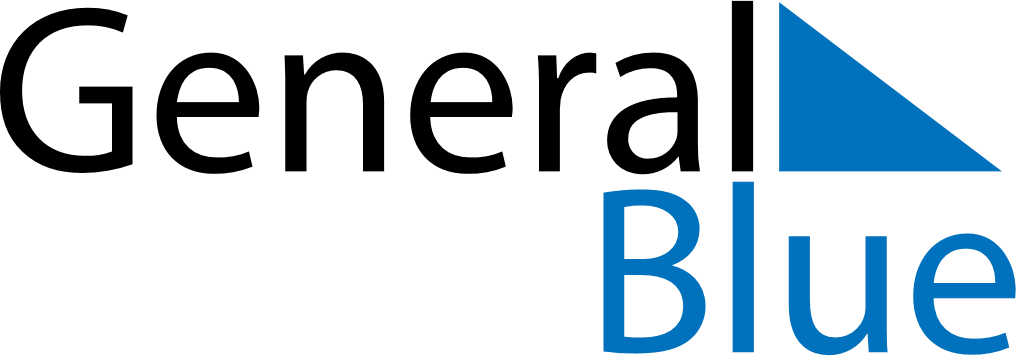 April 2024April 2024April 2024April 2024April 2024April 2024Berzovia, Caras-Severin County, RomaniaBerzovia, Caras-Severin County, RomaniaBerzovia, Caras-Severin County, RomaniaBerzovia, Caras-Severin County, RomaniaBerzovia, Caras-Severin County, RomaniaBerzovia, Caras-Severin County, RomaniaSunday Monday Tuesday Wednesday Thursday Friday Saturday 1 2 3 4 5 6 Sunrise: 7:13 AM Sunset: 8:01 PM Daylight: 12 hours and 47 minutes. Sunrise: 7:11 AM Sunset: 8:02 PM Daylight: 12 hours and 50 minutes. Sunrise: 7:09 AM Sunset: 8:03 PM Daylight: 12 hours and 53 minutes. Sunrise: 7:07 AM Sunset: 8:04 PM Daylight: 12 hours and 56 minutes. Sunrise: 7:06 AM Sunset: 8:06 PM Daylight: 13 hours and 0 minutes. Sunrise: 7:04 AM Sunset: 8:07 PM Daylight: 13 hours and 3 minutes. 7 8 9 10 11 12 13 Sunrise: 7:02 AM Sunset: 8:08 PM Daylight: 13 hours and 6 minutes. Sunrise: 7:00 AM Sunset: 8:10 PM Daylight: 13 hours and 9 minutes. Sunrise: 6:58 AM Sunset: 8:11 PM Daylight: 13 hours and 12 minutes. Sunrise: 6:56 AM Sunset: 8:12 PM Daylight: 13 hours and 15 minutes. Sunrise: 6:55 AM Sunset: 8:13 PM Daylight: 13 hours and 18 minutes. Sunrise: 6:53 AM Sunset: 8:15 PM Daylight: 13 hours and 21 minutes. Sunrise: 6:51 AM Sunset: 8:16 PM Daylight: 13 hours and 25 minutes. 14 15 16 17 18 19 20 Sunrise: 6:49 AM Sunset: 8:17 PM Daylight: 13 hours and 28 minutes. Sunrise: 6:47 AM Sunset: 8:19 PM Daylight: 13 hours and 31 minutes. Sunrise: 6:46 AM Sunset: 8:20 PM Daylight: 13 hours and 34 minutes. Sunrise: 6:44 AM Sunset: 8:21 PM Daylight: 13 hours and 37 minutes. Sunrise: 6:42 AM Sunset: 8:22 PM Daylight: 13 hours and 40 minutes. Sunrise: 6:40 AM Sunset: 8:24 PM Daylight: 13 hours and 43 minutes. Sunrise: 6:39 AM Sunset: 8:25 PM Daylight: 13 hours and 46 minutes. 21 22 23 24 25 26 27 Sunrise: 6:37 AM Sunset: 8:26 PM Daylight: 13 hours and 49 minutes. Sunrise: 6:35 AM Sunset: 8:28 PM Daylight: 13 hours and 52 minutes. Sunrise: 6:34 AM Sunset: 8:29 PM Daylight: 13 hours and 55 minutes. Sunrise: 6:32 AM Sunset: 8:30 PM Daylight: 13 hours and 58 minutes. Sunrise: 6:30 AM Sunset: 8:31 PM Daylight: 14 hours and 0 minutes. Sunrise: 6:29 AM Sunset: 8:33 PM Daylight: 14 hours and 3 minutes. Sunrise: 6:27 AM Sunset: 8:34 PM Daylight: 14 hours and 6 minutes. 28 29 30 Sunrise: 6:26 AM Sunset: 8:35 PM Daylight: 14 hours and 9 minutes. Sunrise: 6:24 AM Sunset: 8:37 PM Daylight: 14 hours and 12 minutes. Sunrise: 6:23 AM Sunset: 8:38 PM Daylight: 14 hours and 15 minutes. 